Ball High Choir Booster Club4115 Ave O Galveston, Texas 77550 ballhighchoirboosters@gmail.comDear Community Sponsor,The Ball High School Choir is looking for Sponsors for the 2022-2023 school year. We are a growing program and would love for you to consider becoming a Sponsor for our group.                         The Ball High School Choir Program consists of three ensembles: Tornado Tenor-Bass Chorus, Tornado Treble Makers, and the Tornado Golden Voices. We range from a Beginner-Intermediate choir in our first-year ensembles, to our Advanced Choir in our upperclassmen group. Our Choirs participate in UIL events and have opportunities to represent GISD at the State level. All proceeds from the sale of the printed programs and sponsorships directly support the Ball HighSchool Choir. These proceeds will fund local performances, guest voice instructors, summer choir camp activities, travel expenses, and student scholarships. We are excited about the growth of our program and look forward to getting more support from local families and businesses.Ad prices and sponsorship levels are listed on the attached form and you may also find information on our website. Please provide artwork in the highest resolution and in jpeg form when possible. Please also submit your artwork online to: ballhighchoirboosters@gmail.com and/or larrianmenifee@gisd.org We appreciate your support of the Ball High School Choir and look forward to your participation.Thank you for your support,Leah tuten	                          Larrian MenifeeBooster Club President	    			       Choir Director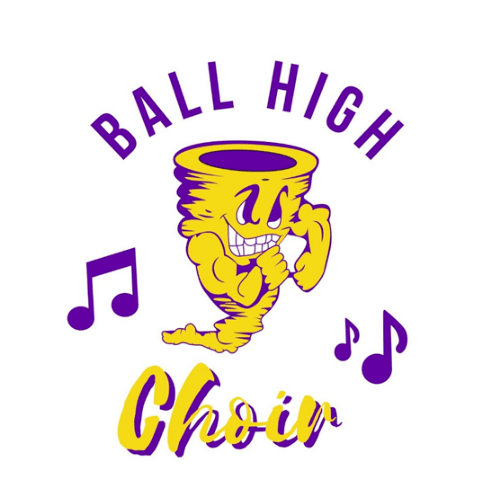 2022-2023 Ball High Choir Sponsorship & AdsSponsorship LevelsConductor $500.00Up to 12 reserved seats at ConcertsUp to 4 BHS Choir ShirtsFull Page Ad in all programs (Fall and Spring Concerts) Advertised on ball high choir websiteInclusion in Choir social media platform8x11 ½  certificate to display in your business or homeRecognition at the annual Choir BanquetWhole Note $200.00Up to 8 reserved seats at Concerts Full page Ad in all programs (Fall and Spring Concerts)Inclusion in Choir social media platformsName and/or logo on homepage websiteHalf Note $100.00Up to 6 reserved seats at ConcertsHalf page ad in all programs (Fall and Spring Concerts) Quarter Note $75.00Up to 4 reserved seats at Concerts¼ page ad in all programs (Fall and Spring Concerts) Eighth Note $50.00 Up to 2 reserved seats at ConcertsName listed in all programs (Fall and Spring Concerts) ---OR---Ad PricesFull Page: $100.00 Half Page: $70.00 Fourth Page: $40.00Eighth Page: $25.00 (business card size)2022-23 Ball High Choir Sponsorship & AdsBusiness Name:   	 Contact Name:  	 Contact Email:   	 Sponsorship Level:  	                                                                                                     Ad Size:  	# of tickets needed:  	Student Supporting:   	Payment Type:    	(we accept cash, check, or venmo. Electronic invoicing is also available)venmo: @ballhighchoirChecks and forms may also be mailed to:	Ball High School Choir Booster Club 4115 Ave O   Galveston, Texas 77550